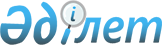 О предоставлении мер социальной поддержки на 2013 год специалистам здравоохранения, образования, социального обеспечения, культуры, спорта и ветеринарии прибывшим для работы и проживания в сельские населенные 
пункты Енбекшильдерского района
					
			Утративший силу
			
			
		
					Решение Енбекшильдерского районного маслихата Акмолинской области от 9 января 2013 года № С-12/2. Зарегистрировано Департаментом юстиции Акмолинской области 22 января 2013 года № 3625. Утратило силу в связи с истечением срока применения - (письмо Енбекшильдерского районного маслихата Акмолинской области от 4 ноября 2014 года № 226)      Сноска. Утратило силу в связи с истечением срока применения - (письмо Енбекшильдерского районного маслихата Акмолинской области от 04.11.2014 № 226).      Примечание РЦПИ.

      В тексте документа сохранена пунктуация и орфография оригинала.

      В соответствии со статьей 6 Закона Республики Казахстан от 23 января 2001 года «О местном государственном управлении и самоуправлении в Республике Казахстан», подпунктом 4) пункта 3 статьи 7, пунктами 8, 9 статьи 18 Закона Республики Казахстан от 8 июля 2005 года «О государственном регулировании развития агропромышленного комплекса и сельских территорий», пунктом 2 Постановления Правительства Республики Казахстан от 18 февраля 2009 года № 183 «Об утверждении размеров и Правил предоставления мер социальной поддержки специалистам здравоохранения, образования, социального обеспечения, культуры, спорта и ветеринарии, прибывшим для работы в сельские населенные пункты», Енбекшильдерский районный маслихат РЕШИЛ:



      1. Предоставить на 2013 год специалистам здравоохранения, образования, социального обеспечения, культуры, спорта и ветеринарии прибывшим для работы и проживания в сельские населенные пункты Енбекшильдерского района следующие меры социальной поддержки:



      1) подъемное пособие в сумме, равной семидесятикратному месячному расчетному показателю;



      2) социальная поддержка для приобретения или строительства жилья – бюджетный кредит в сумме, не превышающей одну тысячу пятисоткратного размера месячного расчетного показателя.



      2. Признать утратившими силу решение Енбекшильдерского районного маслихата «О предоставлении мер социальной поддержки на 2012 год специалистам здравоохранения, образования, социального обеспечения, культуры и спорта, прибывшим для работы и проживания в сельские населенные пункты Енбекшильдерского района» от 9 февраля 2012 года № С-2/3 (зарегистрировано в Реестре государственной регистрации нормативных правовых актов за № 1-10-155, опубликовано в газетах от 9 марта 2012 года «Жаңа дәуір» и 10 марта 2012 года «Сельская новь»);



      решение Енбекшильдерского районного маслихата «О внесении изменений в решение Енбекшильдерского районного маслихата от 9 февраля 2012 года № С-2/3 «О предоставлении мер социальной поддержки на 2012 год специалистам здравоохранения, образования, социального обеспечения, культуры и спорта, прибывшим для работы и проживания в сельские населенные пункты Енбекшильдерского района» от 25 июля 2012 года № С-7/4 (зарегистрировано в Реестре государственной регистрации нормативных правовых актов за № 1-10-169, опубликовано в газетах от 31 августа 2012 года «Жаңа дәуір» и 1 сентября 2012 года в газете «Сельская новь»).



      3. Настоящее решение вступает в силу со дня государственной регистрации в Департаменте юстиции Акмолинской области и вводится в действие со дня официального опубликования.      Председатель сессии

      районного маслихата                        А.Амрин      Секретарь районного

      маслихата                                  С.Есполов      «СОГЛАСОВАНО»      Аким Енбекшильдерского района

      Акмолинской области                        А.Садуақасұлы
					© 2012. РГП на ПХВ «Институт законодательства и правовой информации Республики Казахстан» Министерства юстиции Республики Казахстан
				